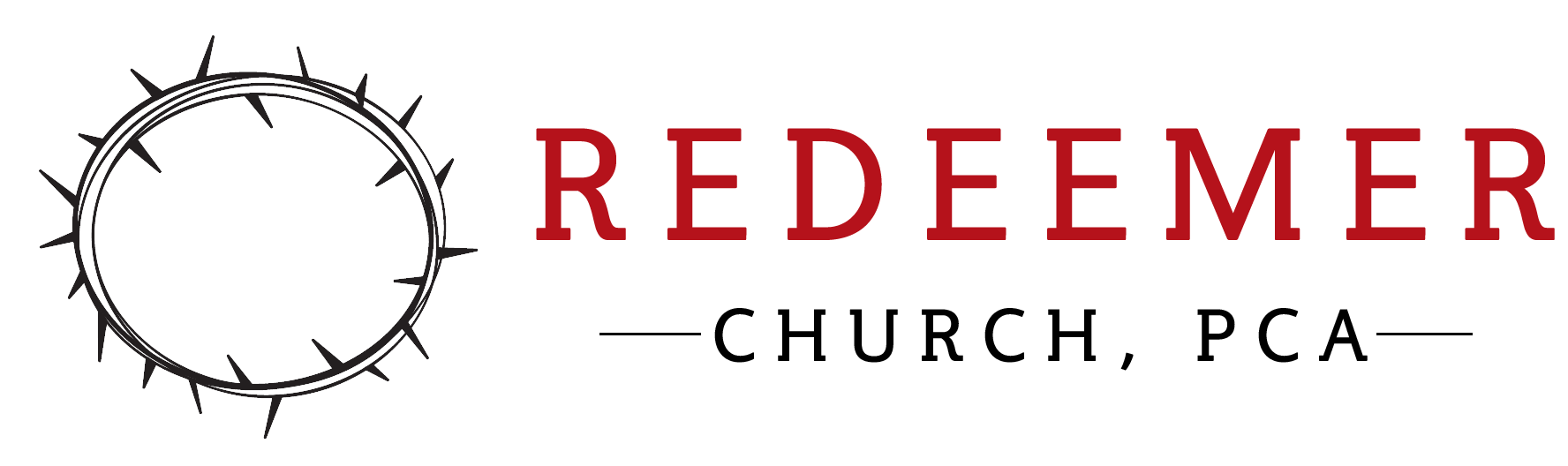 Order of Worship – March 29, 2020Theme: We Worship the LordWe encourage you to participate in this worship service with whoever is with you. You may wish to print this order of worship for those present, and have a device connected to the internet so you can follow the links for the video and audio. We only have audio of the service this week; we plan to have a video ready for next week. To follow along, please follow this link and click the Play button to play the audio of our service. When you come to music pause the audio and use one of the links we include to sing on your own.Audio of the service: https://redeemer-church-sylva.sermoncloud.com/ Call to Worship	Psalm 91:1-6He who dwells in the shelter of the Most High will abide in the shadow of the Almighty.
2 I will say[ to the Lord, “My refuge and my fortress, my God, in whom I trust.” 3 For he will deliver you from the snare of the fowler and from the deadly pestilence. 4 He will cover you with his pinions, and under his wings you will find refuge; his faithfulness is a shield and buckler. 5 You will not fear the terror of the night, nor the arrow that flies by day, 6 nor the pestilence that stalks in darkness, nor the destruction that wastes at noonday.Prayer of Adoration		Hymn of Adoration	“All Creatures of Our God and King” #115	Contemporary version: https://m.youtube.com/watch?v=MUZD0hgtSgETraditional version: https://www.youtube.com/watch?v=VdfTekZcgGM (Both have words included on the video)Reading of Scripture	Romans 8:18-25	Corporate Confession of Sin	“Our World Belongs to God #14”Fallen in that first sin, we prove each day that apart from grace we are guilty sinners; we fail to thank God, we break God’s laws, we ignore our tasks.  Looking for life without God, we find death; grasping for freedom outside the law, we trap ourselves in Satan’s snares; pursuing pleasure, we lose the gift of joy.	Silent Confession of SinAssurance of Pardon	Ephesians 1:7In him we have redemption through his blood, the forgiveness of our trespasses, according to the riches of his grace,Prayer for Our NeedsHymn of Praise	“The Church’s One Foundation” # 347Contemporary version: https://m.youtube.com/watch?v=j44-l71jTFITraditional version: https://www.youtube.com/watch?v=w1YBYrJ8Hzg (Both have words included on the video)Scripture Reading	Psalm 115			Prayer for UnderstandingSermon	“Soli Deo Gloria”		Steven HansenConfession of Faith	Ephesians 1:3-4Q.  Christian, what do you believe?A.  “Blessed be the God and Father of our Lord Jesus Christ, who has blessed us in Christ with every spiritual blessing in the heavenly places, even as he chose us in him before the foundation of the world, that we should be holy and blameless before him.”Hymn of Thanksgiving	     “Be Thou My Vision” #642Contemporary version: https://www.youtube.com/watch?v=XiukM6WHQEQ Traditional version: https://www.youtube.com/watch?v=wUkBY18NNiE 	Be Thou my vision, oh Lord of my heart, Naught be all else to me, save that Thou art
Thou my best thought by day or by night, Waking or sleeping Thy, presence my light

Be Thou my wisdom and Thou my true word, I ever with Thee and Thou with me, Lord
Thou my great Father and I Thy true son, Thou in me dwelling and I with Thee one

Riches I heed not, nor man's empty praise, Thou mine inheritance, now and always Thou and Thou only, first in my heart High King of Heaven, my treasure Thou art

Be Thou my vision, oh Lord of my heart, Naught be all else to me, save that Thou art Thou my best thought by day or by night Waking or sleeping Thy, presence my light

High King of Heaven, my victory won May I reach Heaven's joys, oh bright Heaven's sun Heart of my own heart, whatever befall Still be my vision, oh Ruler of all Still be my vision, oh Ruler of all			Benediction	Numbers 6:24-26The Lord bless you and keep you; 25 the Lord make his face to shine upon you and be gracious to you; 26 the Lord lift up his countenance[c] upon you and give you peace.